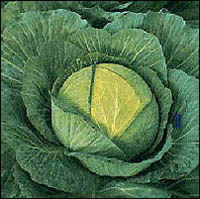 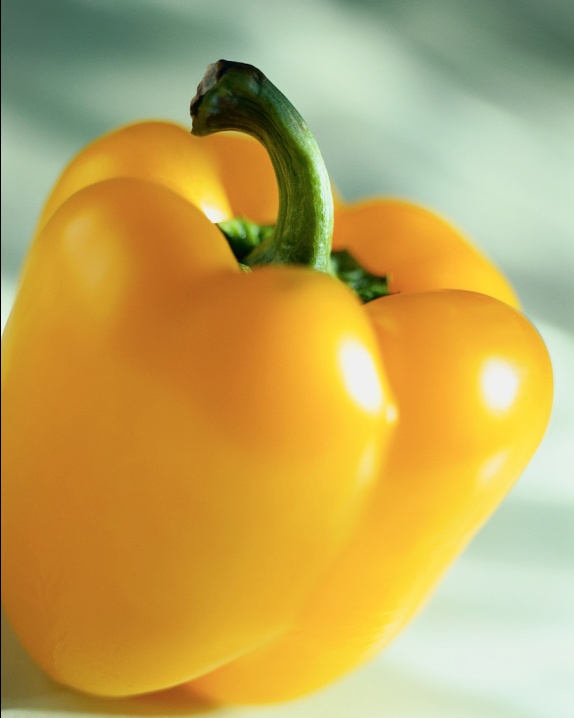 	Если красный твой стручок - Горький, злой ты старичок! Если ты зеленый малый, Твоя горечь убежала, Ты гордишься сочным тельцем, То зовешься сладким... (мецреп) С королевой овощей Подружитесь поскорей! На столе не будет пусто, Если вырастишь... (утсупак) 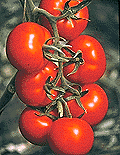 Что это за елочки, Нет на них иголочек? Что за красные шары, Но не видно мишуры? Так красиво вдоль забора Летом спеют... (ыродимоп) 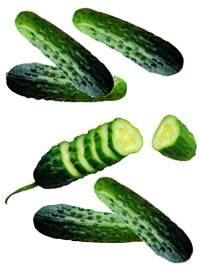 	На июньской грядке Все у нас в порядке! Строем, словно молодцы, Зеленеют... (ыцруго) 